FRITIDSKORTET I KVAM HERAD LAG OG ORGANISASJONARAlle som er folkeregistrert i Kvam herad, og mellom 6 og 18 år, kan få dekka inntil kr 900,- pr halvår frå Fritidskortet for aktivitet. Her er informasjon om korleis lag og organisasjonar blir arrangør og registerer seg i FritidskortetGå inn på kvam.friskus.com (bruk chrome nettleser)Lag deg ein personlig brukerkonto oppe til høgre - “LOGG INN”Trykk øverst på sida “OPPRETT ARRANGØR”, dersom de ikkje allereie har gjort detteGå inn på arrangørsida dykkar og trykk på “FRITIDSKORTET” 
- “KOBLE TIL FRITIDSKORTET” og følg stegene
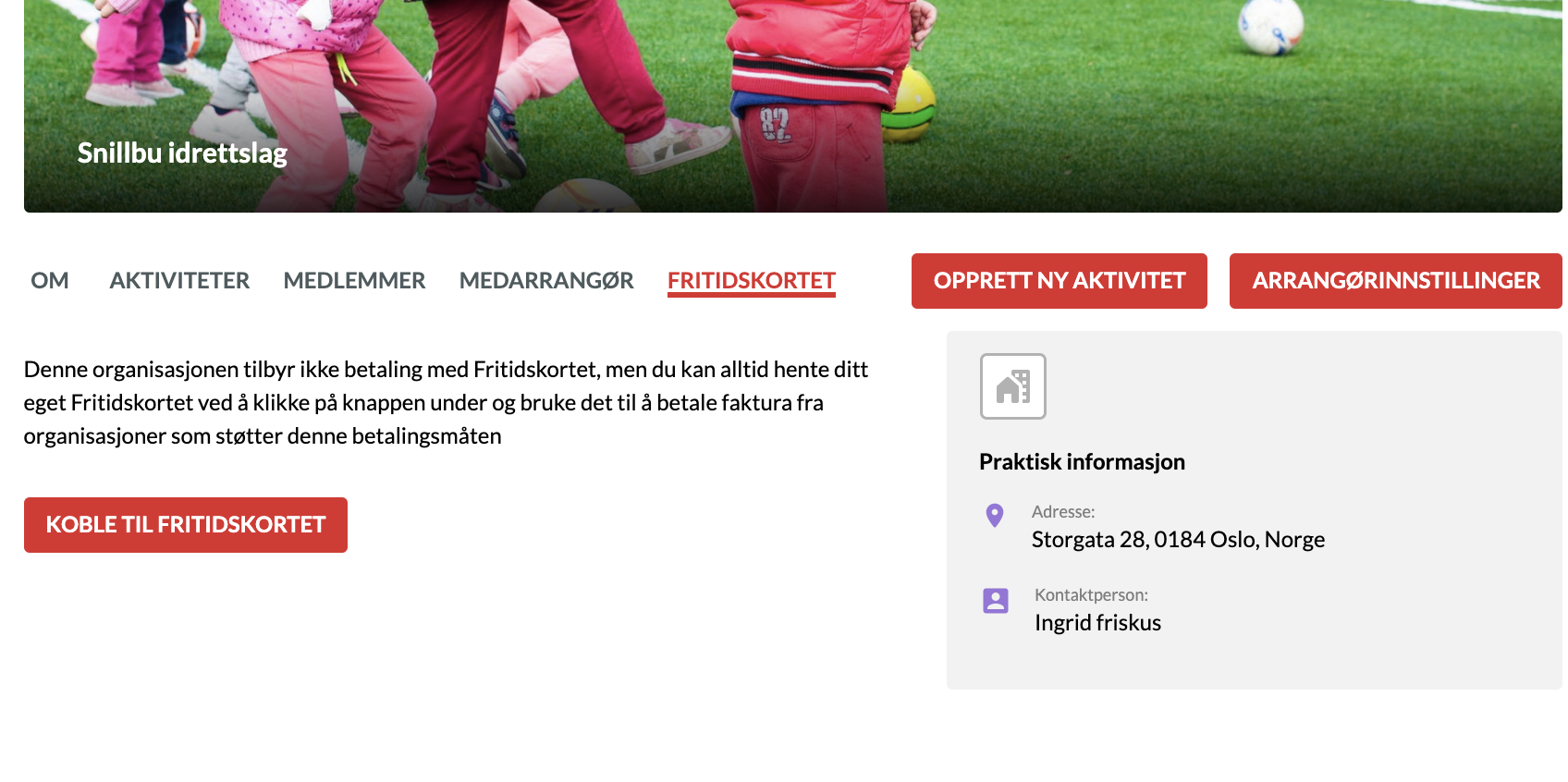 Fyll inn dykkar informasjon: Kontonummer: konto der medlemmer betaler inn i dagOm de bruker KID eller eiOm ein må betale heile fakturaen i ein flytLink: direktelink til medlemssystem i dykkar organisasjonLitt informasjon om pris og tilbud
	
	
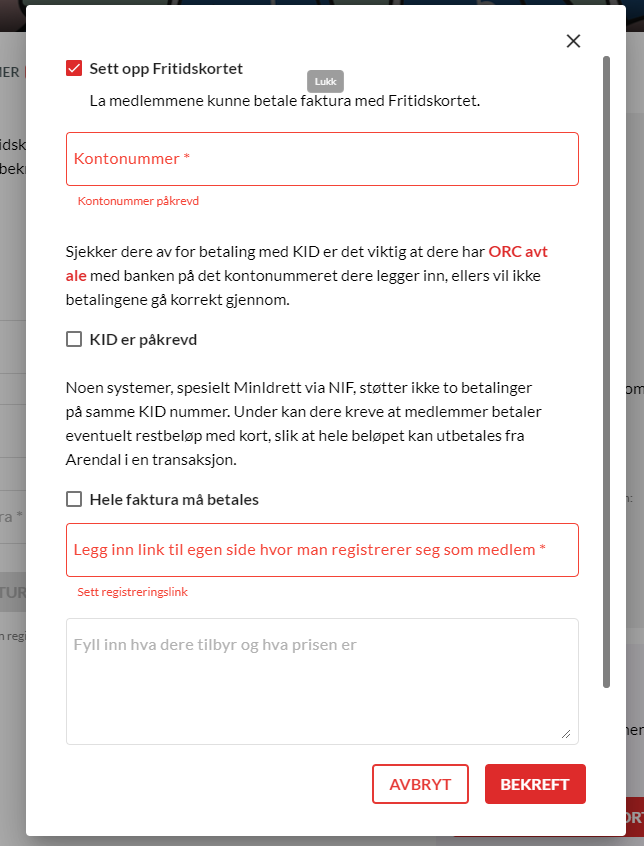 